ГЛАВА Г. ВОЛОГДЫПОСТАНОВЛЕНИЕот 4 февраля 2009 г. N 526О ВВЕДЕНИИ НОВЫХ СИСТЕМ ОПЛАТЫ ТРУДАРАБОТНИКОВ МУНИЦИПАЛЬНЫХ УЧРЕЖДЕНИЙМУНИЦИПАЛЬНОГО ОБРАЗОВАНИЯ "ГОРОД ВОЛОГДА"На основании статьи 144 Трудового кодекса Российской Федерации и статьи 38 Устава муниципального образования "Город Вологда" постановляю:1. Ввести с 1 мая 2009 года новые системы оплаты труда для работников бюджетных и казенных учреждений муниципального образования "Город Вологда" (далее - работник), оплата труда которых в настоящее время осуществляется на основе применения тарифной системы оплаты труда работников бюджетной сферы, за исключением:(в ред. постановлений Администрации г. Вологды от 07.09.2011 N 5116, от 21.10.2014 N 7891)работников муниципальных образовательных учреждений города Вологды, финансовое обеспечение которых относится к государственным полномочиям субъекта Российской Федерации;абзац утратил силу с 1 октября 2012 года. - Постановление Администрации г. Вологды от 08.10.2012 N 5791.2. Утвердить прилагаемое Положение об установлении систем оплаты труда работников муниципальных учреждений муниципального образования "Город Вологда".(в ред. постановлений Администрации г. Вологды от 07.09.2011 N 5116, от 21.10.2014 N 7891)3. Установить, что:3.1. Заработная плата работников муниципальных учреждений (без учета премий и иных стимулирующих выплат), устанавливаемая в соответствии с новыми системами оплаты труда, не может быть меньше заработной платы (без учета премий и иных стимулирующих выплат), выплачиваемой на основе применения тарифной системы оплаты труда работников муниципальных учреждений бюджетной сферы, при условии сохранения объема должностных обязанностей работников муниципальных учреждений и выполнения ими работ той же квалификации.(в ред. постановления Администрации г. Вологды от 21.10.2014 N 7891)3.2. В случае если месячная заработная плата работника муниципального учреждения, полностью отработавшего за этот период норму рабочего времени и выполнившего нормы труда (трудовые обязанности), ниже установленного минимального размера оплаты труда, такому работнику производится соответствующая доплата до уровня минимального размера оплаты труда.(в ред. постановления Администрации г. Вологды от 21.10.2014 N 7891)Указанная доплата осуществляется в пределах утвержденного фонда оплаты труда учреждения.3.3. Исключен. - Постановление Администрации г. Вологды от 07.09.2011 N 5116.3.3. Минимальные размеры окладов (должностных окладов), ставок заработной платы для соответствующих квалификационных групп, установленные Главой города Вологды, подлежат применению до момента введения в действие установленных Правительством Российской Федерации базовых окладов (базовых должностных окладов), базовых ставок заработной платы для соответствующих квалификационных групп.(в ред. постановления Администрации г. Вологды от 21.10.2014 N 7891)4. Исключен. - Постановление Администрации г. Вологды от 18.02.2010 N 347.5. С момента введения в действие новых систем оплаты труда в учреждениях в соответствии с настоящим постановлением иные постановления Главы города Вологды, регулирующие вопросы оплаты труда работников бюджетной сферы города Вологды, не подлежат применению.6. Исключен. - Постановление Администрации г. Вологды от 07.09.2011 N 5116.6. Настоящее постановление подлежит опубликованию в газете "Вологодские новости".Глава г. ВологдыЕ.Б.ШУЛЕПОВУтвержденоПостановлениемГлавы г. Вологдыот 4 февраля 2009 г. N 526ПОЛОЖЕНИЕОБ УСТАНОВЛЕНИИ СИСТЕМ ОПЛАТЫ ТРУДА РАБОТНИКОВ МУНИЦИПАЛЬНЫХУЧРЕЖДЕНИЙ МУНИЦИПАЛЬНОГО ОБРАЗОВАНИЯ "ГОРОД ВОЛОГДА"1. Системы оплаты труда работников муниципальных учреждений муниципального образования "Город Вологда" (далее - Системы оплаты труда работников, работники, учреждения соответственно), которые включают в себя размеры окладов (должностных окладов), ставок заработной платы, выплаты компенсационного и стимулирующего характера, устанавливаются коллективными договорами, соглашениями, локальными правовыми актами в соответствии с трудовым законодательством, иными нормативными правовыми актами Российской Федерации, содержащими нормы трудового права, а также настоящим Положением.2. Системы оплаты труда работников устанавливаются с учетом:а) единого тарифно-квалификационного справочника работ и профессий рабочих, единого квалификационного справочника должностей руководителей, специалистов и служащих или профессиональных стандартов;б) государственных гарантий по оплате труда;в) базовых окладов (базовых должностных окладов), базовых ставок заработной платы по профессиональным квалификационным группам;г) перечня видов выплат компенсационного характера в учреждениях согласно приложению N 1 к настоящему Положению;д) перечня видов выплат стимулирующего характера в учреждениях согласно приложению N 2 к настоящему Положению;е) рекомендаций Российской трехсторонней комиссии по регулированию социально-трудовых отношений, областной трехсторонней комиссии по регулированию социально-трудовых отношений, городской трехсторонней комиссии по регулированию социально-трудовых отношений;ж) мнения представительного органа работников.3. Системы оплаты труда работников бюджетных и автономных учреждений устанавливаются с учетом примерных положений об оплате труда работников бюджетных и (или) автономных учреждений, утверждаемых постановлением Администрации города Вологды. Указанные примерные положения носят для бюджетных и автономных учреждений рекомендательный характер.Системы оплаты труда работников казенных учреждений устанавливаются положениями об оплате труда работников казенных учреждений, утверждаемыми постановлением Администрации города Вологды. Указанные положения носят для казенных учреждений обязательный характер.4. Размеры окладов (должностных окладов), ставок заработной платы работников устанавливаются в соответствии с пунктом 3 настоящего Положения руководителем учреждения на основе требований к профессиональной подготовке и уровню квалификации, которые необходимы для осуществления соответствующей профессиональной деятельности (профессиональных квалификационных групп), с учетом сложности и объема выполняемой работы.5. Выплаты компенсационного характера работникам устанавливаются в соответствии с пунктом 3 настоящего Положения к окладам (должностным окладам), ставкам заработной платы работников по соответствующим профессиональным квалификационным группам в процентах к окладам (должностным окладам), ставкам или в абсолютных размерах, если иное не установлено трудовым законодательством, иными нормативными правовыми актами Российской Федерации, содержащими нормы трудового права.6. Размеры и условия осуществления выплат стимулирующего характера работникам устанавливаются в соответствии с пунктом 3 настоящего Положения коллективными договорами, соглашениями, локальными правовыми актами, трудовыми договорами с учетом показателей эффективности деятельности работников, разработанных в учреждении в соответствии с муниципальными правовыми актами.7. Заработная плата руководителей учреждений, их заместителей и главных бухгалтеров состоит из должностного оклада, выплат компенсационного и стимулирующего характера.Размер должностного оклада руководителя учреждения определяется трудовым договором на основании примерных положений об оплате труда работников бюджетных и (или) автономных учреждений (положений об оплате труда работников казенных учреждений).(в ред. постановлений Администрации г. Вологды от 17.02.2020 N 167, от 06.08.2020 N 1006)Абзац исключен с 01.10.2020. - Постановление Администрации г. Вологды от 06.08.2020 N 1006.Должностные оклады заместителей руководителей и главных бухгалтеров учреждений устанавливаются на 10 - 30 процентов ниже должностных окладов руководителей этих учреждений.8. Основной персонал учреждения - работники, непосредственно оказывающие услуги (выполняющие работы), направленные на достижение определенных уставом учреждения целей деятельности этого учреждения, а также их непосредственные руководители.Вспомогательный персонал учреждения - работники, создающие условия для оказания услуг (выполнения работ), направленных на достижение определенных уставом учреждения целей деятельности этого учреждения, включая обслуживание зданий и оборудования.Административно-управленческий персонал учреждения - работники, занятые управлением (организацией) оказания услуг (выполнения работ), а также работники, выполняющие административные функции, необходимые для обеспечения деятельности учреждения.9. Выплаты компенсационного характера устанавливаются для руководителей учреждений трудовым договором на основании предложения руководителя органа Администрации города Вологды, в подведомственности которого находится учреждение, в процентах к должностным окладам или в абсолютных размерах, если иное не установлено трудовым законодательством, иными нормативными правовыми актами Российской Федерации, содержащими нормы трудового права.(в ред. постановления Администрации г. Вологды от 04.03.2015 N 1548)10. Выплаты стимулирующего характера для руководителей учреждений устанавливаются с учетом достижения показателей эффективности деятельности учреждения и его руководителя, утвержденных муниципальными правовыми актами.(в ред. постановления Администрации г. Вологды от 04.03.2015 N 1548)Размер выплат стимулирующего характера для руководителей учреждений устанавливается муниципальным правовым актом и трудовым договором на основании предложения руководителя органа Администрации города Вологды, в подведомственности которого находится учреждение, подготовленного по результатам оценки результатов достижения показателей эффективности деятельности учреждения и его руководителя.(в ред. постановлений Администрации г. Вологды от 04.03.2015 N 1548, от 30.12.2016 N 1623)11. Выплаты компенсационного и стимулирующего характера заместителям руководителей и главным бухгалтерам учреждений устанавливаются в соответствии с требованиями пунктов 5 и 6 настоящего порядка.12. Предельный уровень соотношения среднемесячной заработной платы руководителей, их заместителей, главных бухгалтеров муниципальных учреждений, формируемой за счет всех источников финансового обеспечения и рассчитываемой за календарный год, и среднемесячной заработной платы работников таких учреждений (без учета заработной платы соответствующего руководителя, его заместителей, главного бухгалтера) определяется органом Администрации города Вологды, осуществляющим функции и полномочия учредителя соответствующих муниципальных учреждений, в кратности от 1 до 6.Определение среднемесячной заработной платы осуществляется в соответствии с Положением об особенностях порядка исчисления средней заработной платы, утвержденным постановлением Правительства Российской Федерации от 24 декабря 2007 года N 922 (с последующими изменениями).В целях определения уровня соотношения среднемесячной заработной платы руководителя, его заместителей, главного бухгалтера вновь создаваемого учреждения и среднемесячной заработной платы работников этого учреждения среднемесячная заработная плата работников определяется на основании штатного расписания.(п. 12 в ред. постановления Администрации г. Вологды от 30.12.2016 N 1623)13. Условия оплаты труда руководителей учреждений устанавливаются в трудовом договоре, заключаемом на основе типовой формы трудового договора, утвержденной постановлением Правительства Российской Федерации от 12 апреля 2013 года N 329 "О типовой форме трудового договора с руководителем государственного (муниципального) учреждения" (с последующими изменениями).14. Штатное расписание учреждения утверждается руководителем этого учреждения по согласованию с руководителем органа Администрации города Вологды, в подведомственности которого находится учреждение, и включает в себя все должности служащих (профессии рабочих) данного учреждения.(в ред. постановления Администрации г. Вологды от 04.03.2015 N 1548)15. Объем средств, направляемых на выплаты стимулирующего характера, должен составлять не менее 30 процентов от размера средств бюджета города Вологды, направляемых на оплату труда.16. Постановлением Администрации города Вологды может быть установлена предельная доля оплаты труда работников административно-управленческого и вспомогательного персонала в фонде оплаты труда учреждений, а также перечень должностей, относимых к административно-управленческому и вспомогательному персоналу этих учреждений.17. Фонд оплаты труда работников автономного и бюджетного учреждений формируется исходя из объема субсидий, поступающих в установленном порядке автономному и бюджетному учреждениям из бюджета города Вологды, а также объема средств, поступающих из иных не запрещенных федеральными законами источников.Фонд оплаты труда работников казенного учреждения формируется исходя из объема бюджетных ассигнований на обеспечение выполнения функций казенного учреждения и соответствующих лимитов бюджетных обязательств в части оплаты труда работников указанного учреждения.Приложение N 1к Положениюоб установлении систем оплаты трудаработников муниципальных учреждениймуниципального образования "Город Вологда"ПЕРЕЧЕНЬВИДОВ ВЫПЛАТ КОМПЕНСАЦИОННОГО ХАРАКТЕРАВ БЮДЖЕТНЫХ, АВТОНОМНЫХ И КАЗЕННЫХ УЧРЕЖДЕНИЯХМУНИЦИПАЛЬНОГО ОБРАЗОВАНИЯ "ГОРОД ВОЛОГДА"1. Выплаты работникам, занятым на тяжелых работах, работах с вредными и (или) опасными и иными особыми условиями труда.2. Выплаты за работу в местностях с особыми климатическими условиями.3. Выплаты за работу в условиях, отклоняющихся от нормальных (при выполнении работ различной квалификации, совмещении профессий (должностей), сверхурочной работе, работе в ночное время, выходные и нерабочие праздничные дни и при выполнении работ в других условиях, отклоняющихся от нормальных).4. Выплаты за работу со сведениями, составляющими государственную тайну, их засекречиванием и рассекречиванием, а также за работу с шифрами.Приложение N 2к Положениюоб установлении систем оплаты трудаработников муниципальных учреждениймуниципального образования "Город Вологда"ПЕРЕЧЕНЬВИДОВ ВЫПЛАТ СТИМУЛИРУЮЩЕГО ХАРАКТЕРАВ БЮДЖЕТНЫХ, АВТОНОМНЫХ И КАЗЕННЫХ УЧРЕЖДЕНИЯХМУНИЦИПАЛЬНОГО ОБРАЗОВАНИЯ "ГОРОД ВОЛОГДА"1. Выплаты за интенсивность и высокие результаты работы.2. Выплаты за образцовое качество выполняемых работ.3. Выплаты за стаж непрерывной работы, выслугу лет.4. Премиальные выплаты по итогам работы.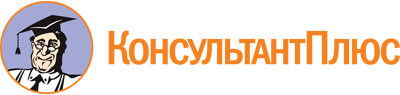 Постановление Главы г. Вологды от 04.02.2009 N 526
(ред. от 06.08.2020)
"О введении новых систем оплаты труда работников муниципальных учреждений муниципального образования "Город Вологда"
(вместе с "Положением об установлении систем оплаты труда работников муниципальных учреждений муниципального образования "Город Вологда", "Перечнем видов выплат компенсационного характера в бюджетных учреждениях муниципального образования "Город Вологда", "Перечнем видов выплат компенсационного характера в бюджетных, автономных и казенных учреждениях муниципального образования "Город Вологда", "Перечнем видов выплат стимулирующего характера в бюджетных, автономных и казенных учреждениях муниципального образования "Город Вологда")Документ предоставлен КонсультантПлюс

www.consultant.ru

Дата сохранения: 27.10.2023
 Список изменяющих документов(в ред. постановления Главы г. Вологдыот 02.09.2009 N 4591,постановлений Администрации г. Вологдыот 18.02.2010 N 347, от 02.08.2010 N 4026, от 25.08.2010 N 4445,от 10.02.2011 N 566, от 07.09.2011 N 5116, от 08.10.2012 N 5791,от 21.10.2014 N 7891, от 04.03.2015 N 1548, от 30.12.2016 N 1623,от 17.02.2020 N 167, от 06.08.2020 N 1006)Список изменяющих документов(в ред. постановлений Администрации г. Вологдыот 21.10.2014 N 7891, от 04.03.2015 N 1548, от 30.12.2016 N 1623,от 17.02.2020 N 167, от 06.08.2020 N 1006)КонсультантПлюс: примечание.Текст дан в соответствии с изменениями, внесенными постановлением Администрации г. Вологды от 21.10.2014 N 7891.